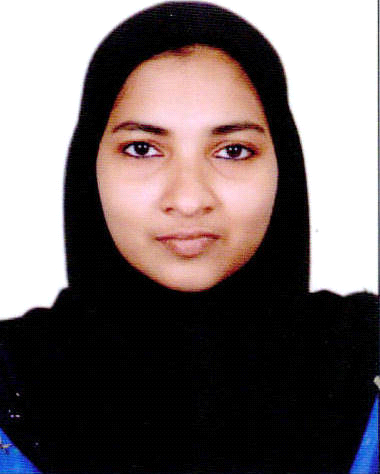 CURRICULAM VITAEGulfjobseeker.com CV No: 1412388Mobile +971505905010 / +971504753686 To get contact details of this candidatesSubmit request through Feedback Link             http://www.gulfjobseeker.com/feedback/submit_fb.phpCAREER OBJECTIVE:A challenging position in a reputed firm where I can contribute my skills for the growth of the organization as well as getting a challenging career and professional growth while being resourceful, innovative and flexible.EDUCATION:Graduation			Bachelors in Commerce – 2005				Calicut University, Kerala, IndiaAREAS OF EXPERTISE:• Data Management & Documentation 		• Handling Petty cash• Pay Rolling & Attendance			• Passing Accounting Entries			• Shortlisting candidates				• Making Purchase requisitions• Scheduling Interview				• Sending enquiries to the suppliers• Travel arrangement				• Placing purchase order• Handling Accounts Payable/Receivable & Cheque issuing PROFESSIONAL EXPERIENCE:Maico Gulf LLC - Ras Al Khaimah, UAE (Dec 2013 – till date)Position: HR cum Accounts  Key Responsibilities:-Performing various HR functions.Screening the applicant (CV) and shortlisting as per the company’s requirements.Leading initial interview and arranging interview with the respective mangers.Collecting and maintaining the required document of new employees and forwarding it for their visa processing.Joining formalities – induction and training.Maintaining Employee attendance and other Records.Setting up and maintaining employee’s personnel files.Passing all HR related Accounting entries. Booking travel tickets for employees Annual Leave, Business trips etc.Record keeping and filing of documents.Maintaining ISO documents.Maxell Industries LLC - Dubai, UAE (October 2011-November 2013)Position: Purchase cum Accounts Key Responsibilities:-Handle all purchase related process, like raising purchase request, purchase order & other documentation.Invite quotations from the short listed vendors. Make comparison of Quotations from minimum 3 suppliers.Negotiate with vendor and place order.Follow up with the suppliers for the material.GRN checking and Bill booking. Tony & Tony	Kerala, India	 (March 2009 - March 2011)Position: Accounts AssistantKey Responsibilities:-Posting of purchase bill and sale bill.Creating ledger.Passing journal entries.Filing monthly returns.Uploading of sales and purchase.ICICI Prudential Insurance Company, Kerala, India (July 2006 to July 2010)Position: Financial AdvisorKey Responsibilities:-Buying and selling securities on behalf of the clients.Guide clients in the gathering of information, such as insurance records, returns, income tax etc.Interview the client to determine their current income, insurance coverage and Tax status.Research and investigate available investment opportunities to determine whether the fit into financial plans.                                                                                                                                                             Royal Regency, Kerala, India. (January '08– November ’08 Part Time) Position: Customer care Executive Key Responsibilities:-Ensured Customer Care to the Optimum, by analyzing their issues, solving it in the first stage and take further steps to not to happen in futureActive link between customer to various departments and maintained the good business relation to customers.Developing good working environment and inter personal contacts.PROFESSIONAL QUALIFICATION:            Insurance Regulatory and Development Authority (IRDA)COMPUTER SKILLS:Peach Tree, Tally.MS Excel, MS Word, MS PowerPoint, DTPERP – Orion, Facts. LANGUAGES KNOWN:English, Hindi & Malayalam – Speak, Read and WriteArabic – Read & WriteTamil – SpeakPERSONAL DETAILS:Date of Birth		14, May 1983.Nationality / Citizen	Indian.Civil Status		Married.Visa Status		Company Visa.DeclarationI hereby declare that the above furnished information’s are true and correct to best of my knowledge and belief.